Tagblatt vom 31.7.2018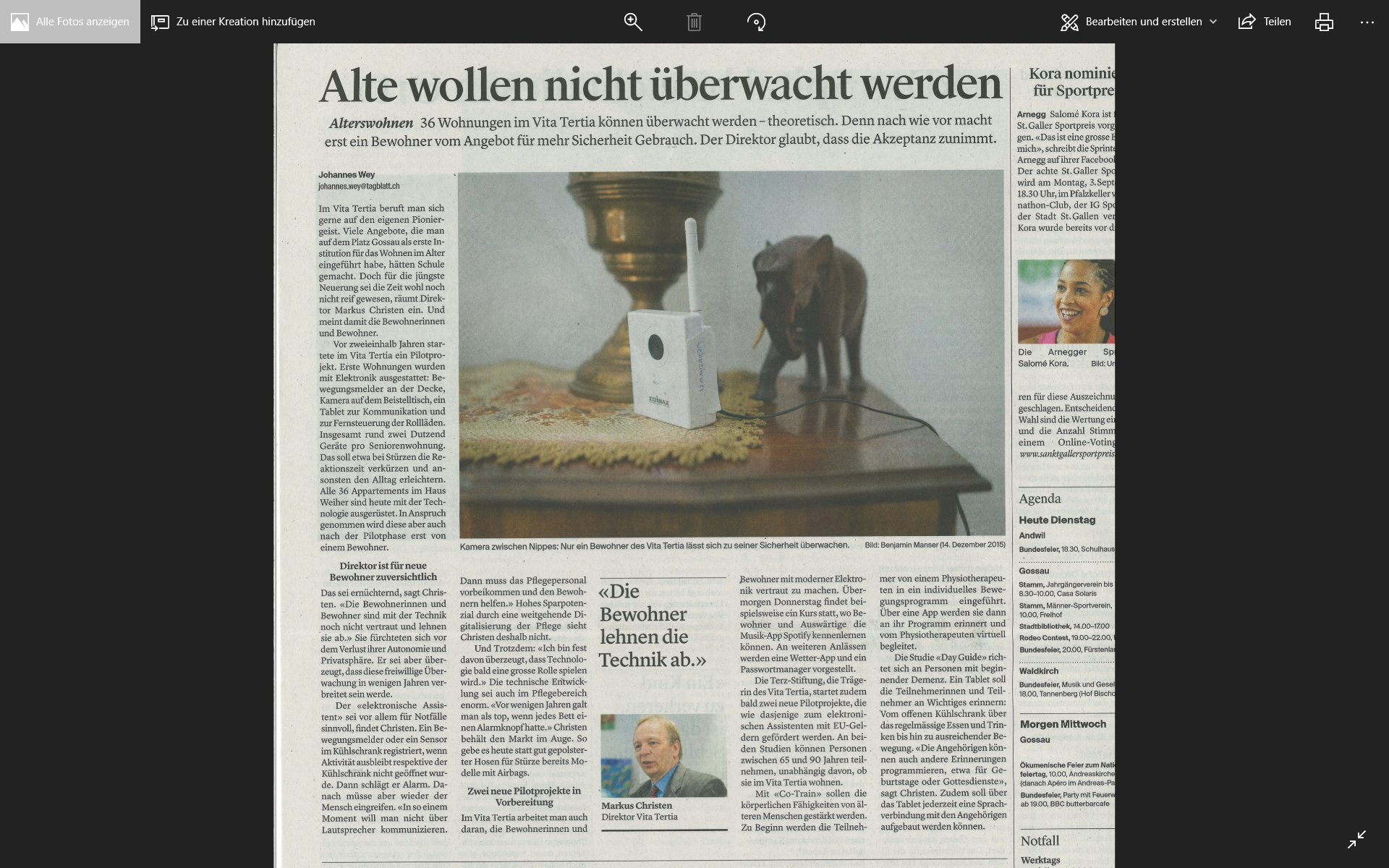 